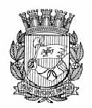 Publicado no D.O.C. São Paulo,1 , Ano 67   Terça-feira04 de Janeiro de 2022GABINETE DO PREFEITORICARDO NUNESDECRETOSDECRETO Nº 60.984, DE 3 DE JANEIRO DE 2022Dispõe sobre permissão de uso ao Grêmio Recreativo Cultural e Social Escola de Samba Vai-Vai, a título precário e gratuito, de área municipal situada na Av. Presidente Castelo Branco, 7729 – Água Branca, e dá outras providências.MILTON LEITE, Presidente da Câmara Municipal de São Paulo, em exercício no cargo de Prefeito do Município de São Paulo, no uso das atribuições que lhe são conferidas por lei e na conformidade do disposto no artigo 114, § 4º, da Lei Orgânica do Município de São Paulo,D E C R E T A:Art. 1º Fica autorizada a outorga de permissão de uso de área municipal situada na Av. Presidente Castelo Branco, 7729 – Água Branca, ao Grêmio Recreativo Cultural e Social Escola de Samba Vai-Vai, a título precário e gratuito, para realização de atividades de cunho carnavalesco, recreativo, social e cultural.Art. 2º A área referida no artigo 1º deste decreto será descrita e configurada quando da formalização, pela Coordenadoria de Gestão do Patrimônio Imobiliário - CGPATRI, do respectivo Termo de Permissão de Uso.Art. 3º Do termo de permissão de uso, além das cláusulas usuais, deverá constar que o permissionário fica obrigada a:I - não utilizar o imóvel para finalidade diversa da prevista no artigo 1º, deste decreto, bem como não cedê-lo, no todo ou em parte, a terceiros;II - não realizar obras ou benfeitorias no imóvel cedido sem prévia e expressa autorização da Prefeitura;III - não permitir que terceiros se apossem do imóvel, bem como dar conhecimento imediato à Prefeitura de qualquer turbação de posse que se verifique;IV - responsabilizar-se pela limpeza e conservação do imóvel, devendo providenciar, às suas expensas, qualquer obra, inclusive manutenção, que se fizer necessária;V - responder perante o poder público por eventuais taxas, tarifas e impostos referentes ao imóvel;VI – observar as normas que versam sobre a segurança e regularidade das edificações, bem como os parâmetros de incomodidade e condições de uso e ocupação do solo constantes da legislação;VII - restituir o imóvel, caso solicitado pela Prefeitura, no prazo assinalado, sem direito de retenção e independentemente de indenização pelas benfeitorias executadas, ainda que necessárias, as quais passarão a integrar o patrimônio municipal.Art. 4º A Prefeitura terá o direito de, a qualquer tempo, fiscalizar o cumprimento das obrigações estabelecidas neste decreto e no Termo de Permissão de Uso.Art. 5º A Prefeitura não será responsável, inclusive perante terceiros, por quaisquer prejuízos decorrentes de obras, serviços e trabalhos a cargo do permissionário.Art. 6º Serão aplicadas:I – multa de 20% (vinte por cento) sobre o valor do que  seria devido a título de retribuição mensal, caso fosse onerosa a cessão, se a permissionária utilizar o imóvel para finalidade diversa da cessão ou cedê-la, no todo ou em parte, a terceiros;II – multa de 10% (dez por cento) sobre o valor do que seria devido a título de retribuição mensal, caso fosse onerosa a cessão, se a permissionária descumprir qualquer uma das demais obrigações estabelecidas neste decreto ou no Termo de Permissão de Uso.§ 1º Por ocasião da aplicação de qualquer uma das multas previstas no “caput” deste artigo, será fixado prazo para a correção da irregularidade, de acordo com a natureza e a complexidade das providências que deverão ser adotadas pela permissionária.§ 2º A não correção da irregularidade no prazo fixado acarretará a revogação da permissão de uso outorgada, sem prejuízo da adoção das medidas judiciais, quando cabíveis.§ 3º Fica expressamente ressalvado o direito de a permitente exigir indenização suplementar, nos termos do disposto no parágrafo único, do artigo 416, do Código Civil.Art. 7º Este decreto entrará em vigor na data de sua publicação.PREFEITURA DO MUNICÍPIO DE SÃO PAULO, em 3 de janeiro de 2022, 468º da Fundação de São Paulo.MILTON LEITE, Presidente da Câmara Municipal de São Paulo em exercício no cargo de PrefeitoJOSÉ ARMÊNIO DE BRITO CRUZ, Respondendo pelo cargo de Secretário Municipal de Urbanismo e LicenciamentoJOSÉ RICARDO ALVARENGA TRIPOLI, Secretário Municipal da Casa CivilMARIA LUCIA PALMA LATORRE, Secretária Municipal deJustiça - SubstitutaRUBENS NAMAN RIZEK JUNIOR, Secretário de Governo MunicipalPublicado na Secretaria de Governo Municipal, em 3 de janeiro de 2022.DESPACHOS DO PREFEITODESPACHO DO PREFEITO EM EXERCÍCIO2015-0.024.567-0 - JORGE ELOY GOMES PEREIRA –RF 552.354.1 V.2 - Sindicância Patrimonial. Inquérito Administrativo. Advogado: Eduardo Santoro, OAB/SP 167.297 – I. Em face dos elementos de convicção constantes do presente, em especial a inexistência de comprovação de conduta dolosa no exercício do cargo e o anterior comportamento do servidor nos mais de 35 (trinta e cinco) anos de serviços públicos prestados (fls.766/783), e valendo-me da faculdade prevista no art. 192 da Lei 8.989/79, ABRANDO A PENA DE DEMISSÃO e aplico a pena SUSPENSÃO, pelo prazo de 120 (cento e vinte) dias, ao servidor JORGE ELOY GOMES PEREIRA, RF 552.354.1, vínculo 2, em virtude do reconhecimento da imputação objeto do presente inquérito administrativo (arts. 178, incs. XI e XII e art. 179, “caput”, ambos da Lei 8.989/79); II. Contudo, considerando que o servidor já está aposentado (fl.768), conforme orientação traçada pela Ementa 30 do PGM/PROCED, determino que a penalidade seja registrada no prontuário do servidor inativo, haja vista a impossibilidade jurídica de sua execução;SECRETARIASDESENVOLVIMENTO ECONÔMICO, TRABALHO E TURISMOGABINETE DA SECRETÁRIADESPACHOS DA SECRETÁRIA6027.2021/0016254-4I – À vista dos elementos contidos no Processo 6027.2021/0016254-4, considerando a adesão da Secretaria Municipal?do Verde e do Meio Ambiente ao Programa Operação Trabalho (POT), bem como a apresentação do Plano de Trabalho (doc. 056674265), aprovado pela Coordenadoria do Trabalho desta Pasta, doc. 056763594, com fundamento na Lei Municipal 13.178, de 17 de setembro de 2001, no Decreto Municipal 44.484, de 10 de março de 2004, e na Portaria SMDET 34, de 24 de outubro de 2019, AUTORIZO a realizaçãodo Projeto POT Rural, consistente na realização de um curso de capacitação com enfoque nas temáticas do Meio Ambiente e Cultura de Paz e de atividades laborativas, que permitam ao beneficiário atuar em diversas atividades nos Parques e nas Unidades de Conservação municipais, objetivando sua reinserção no mercado de trabalho, com valor unitário estimado do auxílio pecuniário de R$ 846,94 (oitocentos e quarenta e seis reais e noventa e quatro centavos), para atender 100 (cem) beneficiários, perfazendo o valor mensal estimado de R$ 84.694,00 (oitenta e quatro mil seiscentos e noventa e quatro reais), no período de 01/01 a 31/12/2022, com o valor total estimado de R$ 1.016.328,00 (um milhão, dezesseis mil e trezentos e vinte e oito reais).II – Desta forma, AUTORIZO emissão de nota de empenho no montante de R$ 1.016.328,00 (um milhão, dezesseis mil e trezentos e vinte e oito reais), que onerará a dotação orçamentária 30.10.11.333.3019.4432.3.3.90.48.00.00, no exercício vindouro, observando as disposições contidas nasLeis Complementares 101, 4 de maio de 2000, e 131, de 27 de maio de 2009.III - DESIGNO como gestores e fiscais do projeto, por preencherem os requisitos estabelecidos no art. 6º do Decreto Municipal 54.873, de 25 de fevereiro de 2014 os servidores:- Gestor Titular - SMDET: Rodrigo de Moraes Galante RF809.698.8- Gestor Suplente - SMDET: Caio Silveira RF 850292.7- Fiscal 1 - SVMA: Tamires Carla de Oliviera RF: 821.102.7- Fiscal 2 - SVMA: Jose Francisco Armelin RF 798.710.26064.2017/0000658-0I – À vista dos elementos de convicção contidos no Processo Administrativo 6064.2017/0000658-0, considerando a adesão da Secretaria Municipal de Subprefeituras/SESANA/Coordenadoria de Segurança Alimentar e Nutricional - COSAN ao Programa Operação Trabalho (POT), e a apresentação de nova proposta de Plano de Trabalho (doc. 056772374), AUTORIZO, com fundamento na Lei Municipal 13.178, de 17 de setembro de 2001, no Decreto Municipal 44.484, de 10 de março de 2004, e na Portaria SMDET 34, de 24 de outubro de 2019, a renovação do Projeto Ação de Combate ao Desperdício de Alimentos, até 31/12/2022, consistente em conceder atenção especial ao trabalhador desempregado, residente no município de São Paulo, pertencente à família de baixa renda, visando estimulá-lo à busca de ocupação, bem como à sua reinserção no mercado de trabalho, fazendo parte desta atenção oferecer qualificação aos beneficiários como base fundamental para busca de emprego e/ou empreender, sendo que a qualificação concentra-se em temas ligados ao combate ao desperdício de alimentos, boas práticas de higiene na manipulação de alimentos e alimentação adequada, saudável e sustentável, com valor unitário estimado do auxílio pecuniário de R$ 1.270,50 (um mil duzentos e setenta reais e cinquenta centavos), para atender 150 (cento e cinquenta) beneficiários, perfazendo o valor mensal estimado de R$ 190.575,00 (cento e noventa mil quinhentos e setenta e cinco reais), no  período de 01/01 a 31/12/2022, com o valor total estimado deR$ 2.286.900,00 (dois milhões, duzentos e oitenta e seis mil e novecentos reais).II – Desta forma, AUTORIZO emissão de nota de empenho no montante de R$ 2.286.900,00 (dois milhões, duzentos e oitenta e seis mil e novecentos reais), que onerará a dotação orçamentária 30.10.11.333.3019.4432.3.3.90.48.00.00., no exercício vindouro, observando as disposições contidas nasLeis Complementares 101, 4 de maio de 2000, e 131, de 27 de maio de 2009.III - DESIGNO como gestores e fiscais do projeto, por preencherem os requisitos estabelecidos no art. 6º do Decreto Municipal 54.873, de 25 de fevereiro de 2014 os servidores:- Gestor Titular - SMDET: Rodrigo de Moraes Galante RF809.698.8- Gestor Suplente - SMDET: Caio Silveira RF 850292.7- Fiscal 1 - COSAN: Luiza Aparecida de Araujo RF: 734.603.4- Fiscal 2 - COSAN: Karina Larissa Palma Reis RF 880.076.66016.2021/0011853-7I – À vista dos elementos de convicção contidos no Processo Administrativo 6016.2021/0011853-7, considerando a adesão da Secretaria Municipal de Educação ao Programa Operação Trabalho (POT), e a apresentação de nova proposta de Plano de Trabalho (doc. 056891693), AUTORIZO, com fundamento na Lei Municipal 13.178, de 17 de setembro de 2001, no Decreto Municipal 44.484, de 10 de março de 2004, e na Portaria SMDET 34, de 24 de outubro de 2019, a renovação do Projeto Volta às Aulas, até 31/12/2022, consistente na inserção social e produtiva de 4.587 (quatro mil quinhentos e oitenta e sete) mulheres em situação de vulnerabilidade social por meio da realização de atividades voltadas à higiene e segurança dos alunos nas escolas na Rede Municipal de Ensino, no desenvolvimento de boas práticas de higienização e segurança, de aferição de temperaturas, higienização de equipamentos e ambientes de uso coletivo, monitoramento e sensibilização a serem realizados nos equipamentos da Secretaria Municipal de Educação como EMEFs, CIEJAs, CEMEIs, EMEBs, CEIs, EMEIs e EMEFEMs, permitindo a beneficiária atuar em diversas atividades relacionadas à saúde e segurança dos alunos, bem como reinserir-se no sistema regular de ensino e no mercado de trabalho, sendo destinado às mães de estudantes de escolas públicas e/ou mulheres da comunidade escolar, com valor unitário estimado do auxílio pecuniário de R$ 1.270,50 (um mil duzentos e setenta reais e cinquenta centavos), para atender 4.587 (quatro mil quinhentos e oitenta e sete) beneficiários, perfazendo o valor mensal estimado de R$ 5.827.783,50 (cinco milhões, oitocentos e vinte e sete mil,setecentos e oitenta e três reais e cinquenta centavos), no período de 01/01 a 31/12/2022, com o valor total estimado de R$ 69.933.402,00 (sessenta e nove milhões, novecentos e trinta e três mil e quatrocentos e dois reais).II – Desta forma, AUTORIZO emissão de nota de empenho no montante de R$ 69.933.402,00 (sessenta e nove milhões, novecentos e trinta e três mil e quatrocentos e dois reais), que onerará as dotações orçamentárias: 16.10.12.361.3010.2826.33904800.00; 16.10.12.362.3010.2883.33904800.00; 16.10.12.365.3025.2876.33904800.00; 16.10.12.365.3025.4360.33904800.00; 16.10.12.365.3025.4362.33904800.00; 16.10.12.366.3010.2823.33904800.00 e 16.10.12.367.3010.2827.33904800.00, no exercício vindouro, observando as disposições contidas nas Leis Complementares 101, 4 de maio de 2000, e 131, de 27 de maio de 2009.III - DESIGNO como gestores e fiscais do projeto, por preencherem os requisitos estabelecidos no art. 6º do Decreto Municipal 54.873, de 25 de fevereiro de 2014 os servidores:- Gestor Titular - SMDET: Rodrigo de Moraes Galante RF809.698.8- Gestor Suplente - SMDET: Caio Silveira RF 850292.7- Fiscal 1 - SME: Lilian Tavares Dias RF: 746.026.1- Fiscal 2 - SME: Roseli Marcelli Santos de Carvalho RF581.042.66013.2019/0005971-9I – À vista dos elementos contidos no Processo6013.2019/0005971-9, considerando a adesão da SecretariaExecutiva de Gestão (SEGES) da Secretaria Municipal de Governo (SGM) ao Programa Operação Trabalho (POT) e apresentação de novo Plano de Trabalho, doc. 056702301, aprovado pelaCoordenadoria do Trabalho (CT) desta Pasta, doc. 056761578, com fundamento na Lei Municipal 13.178, de 17 de setembro de 2001, no Decreto Municipal 44.484, de 10 de março de 2004, e na Portaria SMDET 34, de 24 de outubro de 2019, AUTORIZO a renovação do Projeto Vivência Prática de Gestão de Documentos até 31/12/2022, consistente na capacitação e qualificação profissional de até 50 (cinquenta) beneficiários, por meio de atividades teóricas e práticas no âmbito da Divisão do Arquivo Administrativo (DIARQUI), unidade vinculada à Coordenadoria de Gestão Documental (CGDOC) da SEGES da SGM, de modo a criar de oportunidades de trabalho, emprego e renda a residentes no Município de São Paulo e integrantes de famílias de baixa renda, visando estimulá-los a buscar ocupação, bem como objetivando a sua reinserção no mercado de trabalho, com valor unitário do auxílio pecuniário estimado de R$ 1.270,50 (um mil duzentos e setenta reais e cinquenta centavos), perfazendo o valor mensal estimado de R$ 63.525,00 (sessenta e três mil quinhentos e vinte e cinco reais), no período de 1º de janeiro a 31 de dezembro de 2022, e o valor total estimado de R$ 762.300,00 (setecentos e sessenta e dois mil e trezentos reais).II – Desta forma, AUTORIZO a emissão da respectiva nota de empenho no valor total estimado de R$ 762.300,00 (setecentos e sessenta e dois mil e trezentos reais), que onerará a dotação orçamentária 11.13.11.333.3019.2555.33904800.00, da Secretaria Executiva de Gestão do exercício vindouro, observando as disposições contidas nas Leis Complementares 101, 4 de maio de 2000, e 131, de 27 de maio de 2009.III – DESIGNO como gestores e fiscais do projeto, por preencherem os requisitos estabelecidos no art. 6º do Decreto Municipal 54.873, de 25 de fevereiro de 2014 os servidores:a) Gestor titular (SMDET): Rodrigo de Moraes Galante, RF809.698.8b) Gestor suplente (SMDET): Caio Silveira, RF 850.292.7c) Fiscal 1 (SEGES): Marcos Antonio Alves Ferreira, RF563.725.2d) Fiscal 1 (SEGES): Claudete dos Santos Ferreira, RF710.635.1FUNDAÇÃO PAULISTANA DE  EDUCAÇÃO E TECNOLOGIAGABINETE DIRETOR GERALDESPACHO AUTORIZATÓRIOSEI nº8110.2021/0001037-6INTERESSADO: BIOCHEMLAB PRODUTOS E SERVICOS TECNOLOGICOS EIRELI.ASSUNTO: Aquisição de 04(quatro) Microscópios BiológicoBinocular, aumento mínimo 1600x, Tubo inclinado 30° e 360° gir - Marca/Modelo Global Optics/NO115B. Notificação. Possibilidade.I – No uso das atribuições que me foram conferidas por lei, nos termos do art. 57 do Decreto 44.279/2003, que regulamentou a Lei 13.278/2002, e art. 87 da Lei 8.666/93, e ainda, com base nos demais elementos constantes do presente, em especial as informações do fiscal do contrato sob documento SEI n.º 056250270, manifestação do Núcleo de Execução Orçamentária SEI 056810007 o Parecer FUNDATEC/AJ n.º 056855338, NOTIFICO a empresa: BIOCHEMLAB PRODUTOS E SERVICOS TECNOLOGICOS EIRELI, inscrita no CNPJ/MF sob o nº CNPJ: 38.924.186/0001-48, a apresentar defesa prévia, no prazo de 5 (cinco) dias úteis, haja vista que se encontra sujeita a aplicação de penalidade por demora na entrega do objeto, conforme determina o item I da Nota de Empenho SEI 056237555, visto o atraso de 26 (vinte seis) dias na entrega de 04(quatro) Microscópios Biológico Binocular, aumento mínimo 1600x, Tubo inclinado 30° e 360° gir - Marca/Modelo Global Optics/NO115B na Escola Municipal de Educação Profissional e Saúde PúblicaProfessor Makiguti – Norte I. Sendo que a multa contratual perfaz o valor de R$ 936,00 (novecentos e trinta e seis reais).II – Para efeito de apresentação de defesa prévia utilizar a referência Processo Administrativo nº 8110.2021/0001037-6 e efetuando o protocolo online pelos e mails ruanpmcamara@prefeitura.sp.gov.br e pthomazini@prefeitura.sp.gov.brNumerodo sorteio  Nome completo                 Lista de Aprovados Fármacia1                   Adriana Rosa Da Silva2                   Adriana Silva dos Reis3                   ADRIELLE APARECIDA DOS SANTOS DE OLIVEIRA4                   Adryele Nunes Rodrigues5                   Ailton Bandão brito6                   Alanderson de moraes7                   Aldenira Silva de araujo8                   Alessandra Muraro9                   Alexandre Marchezini Machado10                 Alexsander Alves Da Silva11                 Alexssandra dos santos12                 Aline Bonfim13                 Aline Fernandes Oliveira14                 Aline Rodrigues Hotero15                 AMANDA DE SOUSA DE OLIVEIRA16                 Amanda dos Santos Carvalho Silva17                 Ana Bruna Santos de Oliveira18                 Ana carolina laureano19                 Ana Caroline Nascimento da Hora20                 Ana Caroline Santos Gabriel da Silva21                 Ana Cristina da Costa22                 Ana Flavia dos Anjos23                 Ana Lúcia Dourado24                 Ana Luíza Gonçalves Gomes25                 Ana paula da silva nascimento26                 Ana Paula da silva santos27                 Ana Paula Pinto dos santos28                 Ana Paula Santos Ferro29                 Ana Viana de Abreu Amorim30                 André Gonçalves Costa31                 Andréa Nascimento da Silva32                 Andreia Maria da França33                 Andressa Aparecida dos Santos Leal34                 Andressa de Jesus Silva35                 Andressa de Jesus Silva36                 Andressa Silva Santos Almeida37                 Andreza Novaes dos Santos38                 Angelica Aparecida Leite dos Santos39                 Angélica Marina sena Batista porto40                 Angélica Saori Komesu41                 Antônia regilane ferreira de Souza42                 Anunciata Araújo Santos43                 Argeu pereira cardoso44                 Ariana Buffette Xavier45                 Arishilla Gonçalves Da Conceição46                 Beatriz Teodora da Silva47                 Beatriz Toschi Antonio48                 Bianca Mendes Pereira49                 Bianca Rodrigues da Silva50                 Bianca Sabino garcia51                 Brenda Gomes dos Santos52                 Brendo dos Santos Piana53                 Brendon Vieira de Oliveira54                 Bruna Milene Lopes55                 Bruno Maciel Pinheiro56                 Camila Cristina dos Santos57                 Camila Vieira de Souza58                 Camilly do Nascimento Barros59                 Carlos Cedinez Gonçalves de Oliveira60                 Carolina Barcellos61                 Carolina Domingas Vicente Bortoloto62                 Carolina dos Santos Melo63                 Caroline Daniele Oliveira Lima64                 Caroline Rodrigues de Moraes65                 Caroline Rodrigues Galdino Dos Santos66                 Cassia cristina da silva pinto67                 Cintia Augusta melo Figueredo68                 Cintia Pereira da Silva69                 Claudécia Rodrigues Aroxa Freitas70                 Claudia da Silva Lima71                 Cleide Martins de Carvalho72                 Cleidinalva Severino da Silva73                 Cleonice de Lima74                 Cristiane da Conceição75                 Cristiane de oliveira nery76                 Cristiane de Paula Amorim77                 Cristiane Jacinta tridico78                 Cristiane Rocha Souza79                 CRISTY LILLANES DA SILVA80                 Daiane de Oliveira Carvalho81                 Daiane Ferreira da Silva82                   Daionyck Annuska Moral Martos83                   Dalila da Silva Soares84                   Daniel Ferreira Alves Lima85                   Daniel Werdan Teixeira86                   Daniela de sousa gardin87                   Daniela garcia teixeira araujo88                   Daniele Felix Aleixo da silva89                   Danubia salvador90                   Dauyd Ben Inacio Sousa91                   David da Silva Santos92                   David da Silva Santos93                   Dayane eudoxio94                   Débora de Souza Barbosa95                   Débora Miranda Chaves96                   Débora Priscila dos Santos97                   Denise sousa santos98                   Denize Silva araujo99                   Diana Alencar de almeida100                 Diana dos Santos Mota101                 Diane Belucio Gonçalves102                 Diego Pereira Lima da Silva103                 Douglas Carvalho de Brito104                 Douglas Ferreira Corrêa da silva105                 Ediane Bezerra Santos106                 Edilane Pereira da Silva107                 Edimarcia de souza108                 Edivania Gonçalves Lisboa109                 Edmar da Cruz Gonçalves110                 Edna souza Rodrigues111                 Edson da costa da conceição112                 Elaine Cristina Viana Silva113                 Elaine Silva Rodrigues114                 Eliana Barreto115                 Eliane da Silva piaia116                 ELIANE SABINO DE OLIVEIRA FERNANDES117                 Eliete Vieira Pojo Guilherme118                 ELIZABET VARGAS CHOQUE119                 Emily Muraro do Espírito Santo120                 EMILY ROBERTA FERREIRA DE MELO121                 Emily Victoria Cardoso Sabino da Cruz122                 Erick Soares Santos123                 Erik Prado Ferla124                 Erika das neves souza fushimi125                 Espedita Raymundo dos Santos126                 Evelyn da Silva Martins127                 Fabiana carvalho Isler128                 Fabiana Farias Dos Santos Oliveira129                 Fabiana Ferreira de Santana130                 Fabiana Nunes da Rocha Macena131                 Fabíola Fernanda chimati132                 Fábiula Carvalho Santos133                 Faneime Silvério mourão da silva134                 Felipe Bueno135                 Felipe Prado Fermino136                 Fernanda barbosa dos santos137                 Fernanda Priscila de Lima138                 Fernando Augusto Xavier Silva139                 Fhalana Silva Queiroz140                 Filipe Martins Barbosa141                 Flávia dos Santos de Souza142                 Flavio da silva morais rodrigues143                 Francisca da Silva Mariano Porfiro144                 Gabriel Francelino Silva145                 Gabriela Pereira do Nascimento146                 Gabriela Aquino Dos Santos147                 Gabriela Chaves da Silva Ferrari148                 Gabrielly da Silva gaspar paes149                 Gesiele Ribeiro de Lima150                 Gilmara indaia Marques Veronese Souza151                 Giovani Ribeiro152                 Gisely santos de Almeida153                 Gislene de Jesus Rocha154                 GIZELE ADRIANA PEREIRA155                 Graziela Dos Santos Pereira156                 Greice Mendonça Batista157                 Guilherme Soares Cardoso158                 Gustavo Henrique Santos Tomaiolo159                 Heidryo Pereira Gomes160                 Helenice Santos das Neves161                 Iara Freire de Albuquerque162                 Igor Batista Camaroti163                 Ingrid Caroline de Camargo Alves da Rocha164                 Ingrid Rafaela Delfino Góes165                 Ingrid Ribeiro do nascimento166                 Isabel Aparecida Hernandes167                 Isabella Lopes da Silva168                 Isac Felix da Silva169                 Isis danielle Mendes de melo170                 Islaine Aparecida da Silva Manoel171                 Israel Martins172                 Itila raiane Reis de Miranda173                 Ivan Alves Marques174                 Jaciara Areta de Souza175                 Jamile dos Santos Araujo176                 Janaína Aparecida oliveira177                 Janaina Basaglia de Andrade178                   Janaina santos costa179                   Jaqueline dos Santos Vieira180                    jaqueline Ferreira de Brito181                    Jaqueline Joaquim Moreira Vianna182                    Jaqueline Medes de Almeida183                    Jaquelini Santos de Sá184                    Jessica da Silva rangel de moraes185                    Jessica dos Santos de Jesus Oliveira186                    Jéssica luzia de Oliveira Santos187                    Jessica Santos Brito188                    João Evangelista da Silva189                    João Vitor Pereira Assunção190                    Jonas onias de Sousa191                    Jonathan Oliveira Silva192                    José felipe pimentel193                    Josemir Gonçalves Pinheiro194                    joyce rosaria dos santos Pedro195                    Jucinete Ribeiro De Andrade196                    Julia Beatriz Gonçalves197                    Juliana Alves Viana198                    Juliana Cristina da Silva199                    Juliana Fortunato Borges200                    Juliana Maria Barreto201                    Juliana Michele Macedo Oimpio202                    Juliana Oliveira da silva203                    Juliete Alves Pinheiro204                    Julio Pereira de Oliveira205                    Juvanice vieira valadão206                    Karen Aparecida Costa Ferreira207                    Karen luane Pires de lima208                    Karina Carvalho Fonseca209                    Karine Aparecida trentini borge210                    Karine Rodrigues Toledo Farias211                    Katia werdan Teixeira212                    Keiti Lyre Soares de Pieri213                    Kelly Belarmino de mello214                    Kelly Solis Guimarães215                    kerolainy da silva santiago216                    kyanne cristhina jesus da silva217                    Larissa Dos Santos218                    Larissa Lima de Oliveira219                    Larissa Santos da Cruz220                    Larissa Silva de Souza221                    Larissa Urbonas da Silva222                    Laudeci Barbosa dos Santos Silva223                    Laura da Conceiçao Dias224                    Leandro Quinto Barbosa225                    Letícia Aquilino Barbosa226                 Lidiane Rocha dos Santos227                 Lidiany oliveira de Souza228                 Ligia Ribeiro Paiva229                 Ligia Rodrigues de azevedo230                 Liliane Cristina Holanda taboza231                 Lincon Samuel pitch dos Santos232                 Luana Gabrielle Borges233                 LUANA HERCILIA APARECIDA DE SOUZA234                 LUANA MORANDI DA SILVA LIMA235                 Luara Aparecida de Souza236                 Lucas Alaor Alves Silva237                 Lucas Carlos de Oliveira Silva238                 Lucas da Cruz Macêa239                 Luciana de Souza Martins240                 Luciana dos Santos silva241                 Luciane Magali da Cruz242                 Lucilene Ulisses Zanatto Miranda243                 Luedna Rodrigues de Lima Silva244                 Luis Carlos Alves Pinheiro245                 Luis Felipe Valencio da Silva246                 Lunara Peruse dos Santos Francisco247                 Maisa dos santos rocha248                 Manoel Casemiro Borges Neto249                 Marcela Ferreira da Silva250                 Marcelo José Santos Bienzabas251                 Márcia Pereira de Almeida Rodrigues252                 Márcia Silva sousa253                 Marcinete da Conceição Monteiro de Souza254                 Maria Cleonice Gomes Damasceno255                 Maria de lourdes de lima256                 Maria Eduarda Torres Andrade257                 Maria Regiane Lima Brito258                 MARIA TANIA FERREIRA DE SOUSA LIMA259                 Maria Vitoria Granado de Brito260                 Mariana Cardozo Andreoti261                 Mariane Pedretti262                 Marília Gabriela Santos Souza263                 Marilis Sales de andrade264                 Marina Silva Lopes265                 Marina Vieira de Moraes266                 Maristela Costa Almeida da Silva267                 Marlene Pereira Soares268                 Marta da Rocha Santana de Souza269                 Mateus dos santos dias270                 Mayara Lissa Santos de Oliveira271                 Maycon Moura Souza272                 Meiry Fabiana Da Silva273                 Michele Silva de Sena Vicente274                    Michely miranda do nascimento275                    Midian Cristina de Souza276                    Miguel Ramos Batista277                    Milagros Gouarnalusse278                    Milena rafaela da silva nery brito279                    Mileni Souza dos Santos280                    Moizes Francelino Silva281                    Monica Ramos Alves282                    Murilo Leocadio Carvalho283                    nairyn moraes dos santos284                    Nanci Lauriene Florencio285                    Natália de oliveira moraes286                    Nathalia dias fortes287                    Nathalia Taliani de Albuquerque288                    Natyane Cristane Romualdo do Nascimento289                    Neura Maria Santos Silva290                    Neusa Roza291                    Neusa Roza292                    Nilana Brenda Gama Justino293                    Núbia Katia Borges Guimarães294                    Otilia Nilza Soares295                     Paloma Vieira da Silva296                     Pamela de Lima Barbosa297                     PATRICIA BORGES BRICHES298                     Patrícia kupper299                     Patricia Prince Penha Gonçalves300                     Patricia Silva de Jesus301                      Patricia Teles Da Silva302                      Pauliana Silva de Azevedo303                      Paulo Renan Alves dos Santos304                      Pedro Lucas Mendes Suassuna305                      Perla Vaccarelli306                      Phamela de Oliveira Albuquerque307                      Priscilla Andrade Vilela308                      Quézia Gabriela Gonçalves de Oliveira309                      Rafael de Souza chaves310                      Raisa da Silva Bezerra311                      Ranya caetano da silva312                      Raquel cristiany Bernardo Marcilio313                      Raquel Francisca de Jesus314                      Raquel Paiva de Mendonça315                      Raquel Reis dos Santos316                      Raquel Zeferino Mateus da Silva317                      Rebeca Beatriz Triginelli Lisboa318                      Regiane Celi Nunes319                      Rejane viana da Silva320                      Renata Alves de Araújo321                      Renata Moreira de Deus322                   Renata Paez Forqueto323                   Renata Pereira da Silva324                   Renata Teixeira dos Santos325                   Robert David da Silva Cecilio326                   Roberta Freire Ferraz Benedito327                   Roberta Oliveira da rocha328                   Roger Teixeira Ramiro329                   Rosana Apolinario330                   Rosana Gonçalves da Silva331                   Rosangela Carvalho Conceição332                   Rosangela Martins Botelho333                   Roseli Cordeiro Flores Santiago334                   Rosiane de Araújo Santos Silva335                   Rosilda de Souza Mares336                   Rozilaine Maria Ribeiro Jorge337                   Rubenita Maria dos Santos felix338                   Samanta Regina da Silva Siqueira339                   Sandra de Souza chagas340                   SARA REGINA FLORÊNCIO DE SOUZA BASTOS341                   Sarah Conceição do Amaral342                   Sarah Regina Campos Braga343                   SELMA RENATA NASCIMENTO LINS344                   Shaiene da Silva Queiroz severiano345                   Sheylla yasmin Ferreira346                   Silvana Maria Cardoso de Brito347                   Silvania Sousa dos Santos348                   Simea Cosme de lima349                   Simone Lopes Firbida350                   Sonia Cristina da Costa351                   Suelen Rodrigues Trindade352                   Suellen dos Santos Costa353                   Suzana Ferreira Lima354                   Suzeli Santos de Souza355                   Sybele Cristina Evangelista356                   Tadeu Muniz357                   TAIANA DE SOUZA MORENO358                   Tainá Neri Borges359                   Taís de oliveira lima360                   Talita Carolina Teixeira361                   Tania Chagas Alves Sales362                   Tânia Santos Gomes363                   Tatiana Chagas Alves Sales364                   Tatiane Rosa dos Santos Fernandes365                   Telma Regina Santos Tomaiolo366                   Terezinha Fernandes367                   Thabata Cristine messias368                   Thainá Ferreira da Silva369                   haís Barbosa de Souza370                     Thaís porto monteiro371                     Thais souza sa7ntos372                     Thamires Alves soledade373                      Thamires Silva Dias374                      Thamyrys aparecida barnabé de souza375                      Thayná pereira de Souza376                      Thaynna keilla da Silva Santos377                      Thays Gabriely Gustavo Pereira378                      Tielle Teixeira de Souza379                      Uanderson Vieira380                      Uilma Kelly Ramos Dos Santos381                      Valdete Faquineti Pinheiro382                      Valdigleide dos santos Nascimento383                      Valdirene Ferreira Gomes leite384                      Vanessa Huanca Yanarico385                      Vania gimenez de negreiros386                      Veneza Maria de Macedo387                      Vera Lucia Ramos388                      Victor Luiz Soares Dos Santos389                      Vinicius Tadeu Souza de Jesus390                      vitor luiz cruz dos santos391                      Vitoria Costa E Silva Roriz392                      Vitória Graziele da Silva Smera393                      Vivaldo Ribeiro de Macedo394                      Viviane Santos de Lima Farias395                      Viviane Xavier Queiroz396                      Yasmin Muniz Torres dos SantosNúmerodo sorteio        Nome Completo                      Lista de Aprovados Saúde Bucal1                      Adriana2                      Adriana Favero Trindade3                      Adriana Luiz do Nascimento4                      Adriana ribeiro dos santos5                      Adriana Souza da Rocha6                      Agatha Cristina de Oliveira7                      Alessandra Aparecida Caetano8                      Alex Sandro Cruz de Lima9                      Alexsandra Ferreira do Nascimento10                    Aline de Oliveira Dos Santos11                    Aline Fernandes Oliveira12                    Aline Regina Inácio de Barros13                    Ana Beatriz souza da Silva14                    Ana carolina soares ferreira15                    Ana claudia de oliveira16                    Ana maria Custodio17                    Ana Paula Mello Chinaglia18                 Ana Paula Paz da silva19                 Andréa cinquini de Souza20                 Andrea Nazario de Araujo21                 Andréia Aparecida Santana Oliveira22                 Andreia Araújo dos Santos23                 Andréia Dourado Cabral24                 Andreia Laureano da Silva25                 Andreia Maria de Jesus26                 Andreza Lopes dos Santos27                 Angelica Stefani Dias da Silva28                 Annelyse Linhaça Eleodoro29                 Ariane Neves de Sousa30                 Ariane nogueira de Brito31                 Aristides Gonçalves da Silva32                 Arminda Isabel Hebo33                 Athirson Guimarães dos Santos34                 Beatriz Cristina da Silva Esteves Ribeiro35                 Beatriz Paes de lima36                 Bianca Silva de Albuquerque37                 Brenda de Oliveira Santos38                 Bruna Caroline Oliveira da Silva39                 Bruna de jesus neves40                  Caio Eduardo do Nascimento Silva41                  Camila Alves Banhado42                  Camila Domingos Teixeira43                  Camila santana ferreira44                  Caren Regina de Andrade45                  Carla Valeria da Silva46                  Caroline Santos de Deus Brandão47                  Cassia Regiane da Silva Soares48                  Cinthia Cristina Caldas Tebaldi49                  Clarice Silva Ladislau50                  Claudia alves laranjeira51                   Cláudia Aparecida Borges52                   claudia Eugênia de Queiroz53                   Clayton Dos Santos da Silva54                   Clecia Ferreira dos Santos55                   Daiane Medeiros Domingos56                   DAIANY CRISTINA ALVES DE SOUZA57                   Dailane Barbosa Santos Lopes58                   Daniela Martins Da Silva59                   Daniele Nunes da Silva60                   Dayane Gonçalves Gomes da Silva61                   Débora Caroline Sa Rodrigues62                   Débora Sousa Carvalho Biella63                   Deyse da Silva Matos64                   Edneia de lima65                   Edson José bispo de oliveira66                   Elaine farias sena67                   Elaine Soares de Souza68                   Elenir Martins Nobre69                   Eliane Balheiros da Silva Defendi70                   Eliane Rezende Lopes71                   Elisio Santos Damasceno72                   Ellaine Pinheiro dos Santos73                   Ellen Ribeiro Silva de Oliveira74                   Érica Pereira Pedroso75                   Esther Carreiro da Cunha de Souza76                   Evangela do espírito santo Rodrigues77                   Fabiana ezidio78                   Fabiana Ferreira dos Santos79                   Fernanda da Conceição emidio stringheta80                   Flavia gomes da costa souza81                   Flávia Maria Veríssimo82                   Francisca Nathalia Maia de Abreu83                   Gabriela da Silva Coelho84                   Gabrielly Eduarda de Barros Rodrigues85                   Geneci de oliveira Moraes86                   GENI FERNANDES FERREIRA87                   Gilvania Marques do Nascimento88                   Gisele Flausina Vitoe Gonçalves89                   Gleice Aparecida Meliano Tiago90                   Greizielen Idalina Felix da Silva91                   Iago Barbosa Soares92                   Ianca Rodrigues da Silva93                   Ilma Alves Ribeiro94                   Ingrid Cristina Oliveira dos Santos95                   Ingrid Larissa dos Remédios Guimarães Ferreira96                   Janaina Dayana Texeira Miguel cortes barros97                   Janaina melo albuquerque silva98                   Jaqueline Santos Alves99                   Jefferson egg ribeiro de oliveira100                 jenifer de Sousa augusto da Costa101                 Jeniffer Assunção Isidoro da Silva102                 Jéssica Oliveira Hito de Araujo103                 Jessica Saccheto Bonfim Candido104                 Joyce de Oliveira105                 Joyce natalia dos santos Cardoso106                 Joyce Pereira Nunes107                 Joyce Santos salvino da Silva108                 Julia bezerra de Macedo109                 Juliana Alves Costa Andrade110                 Juliana Aparecida Fernandes Leme111                 Juliana Lopes Bispo112                Juliana Patricia Lopes113                 Karen Cristina Rodrigues Racz114                    Karina Michelle Casamassimo115                    Katia Ap nascimento116                    Késia Maria Arruda Vieira117                    Kethilly Lorranny Felix Aleixo Da Silva118                    Keyla Oliveira Santos119                    Laila Rosaly Gomes da Silva120                    Laisla Antunes Pinheiro121                    Lara Rasquini Cleto122                    Larisa Evelyn Vieira Brandão123                    Layla Elizabeth Santos Costa124                    Leticia Cardoso Aguiar125                    Leticia esteves das chagas126                    Leydiany Klemke Moraes127                    Libia Cabral Rocha128                    Lidia souza da costa129                    Lígia Gabriella Silva130                    Lilian da Silva Cunha131                    Livia Marcondes Rodrigues132                    Lorena rosa de lima133                    LUCAS DA COSTA GANDOLFI134                    Lucas da Silva135                    Lucas Feitoza de Oliveira136                    Luciana Bianco137                    Luciane Custodio138                    Luciene Reis dos Santos139                    Lucimara Francisca da Silva140                    MAGNA ALVES FERREIRA141                    Marcia santos moura da silva142                    Marcos josé da silva143                    Marcus Vinicius Muzzi Marinho da Costa144                    Margarete Alves da Silva145                    Maria de fatima dos santos146                    Maria Luisa Nunes Da Silva147                    Mariana Cristina Tilheri Fernandes148                    Mariana Lima de Almeida149                    Mariane Severiana da silva150                    Marta lopes n silva151                    Maurício Abrantes Capobianco Gomes152                    Mayara rodrigues de lima153                    Meire dos Santos Duque154                    MICHAEL ARAUJO LIMA155                    Michelle de frança soares santos156                    Michelle lapa cardoso157                    Michelle Santana Xavier Soares158                    Mikely lima159                    Monalisa Rodrigues Inhuma160                    Monica Mendes Camilo161                    Monique Ellen Alves162                  nathiely santos ferreira163                  Orlanda sebastiana da costa164                  Pamela Almeida da Silva165                  Pamela cristina cunha gomes166                  Patricia A Matsen167                  PatriciaPereira Barbosa de Moura168                  Paula Raffaela Santos Machado169                  Priscila de Santana Alves170                  Priscila Martins dos Santos Ferreira171                  Rafaela Gama172                  Raquel Cristina da Silva173                  Raquel teodoro miras174                  Regiane Bárbara Cortêz Montalvão175                  Regiane moreira de oliveira176                  Regina Peres177                  Reginaldo araujo faro junior178                  Rejeane matos pacheco179                  Renata Barbosa Marques da Silva180                  Renata Bueno Ivers181                  Renata Rocha da Silva182                  Roberlandia Bento da silva183                  RONNIE CARLOS PEREIRA DE SOUZA184                  Rosa Aparecida Ruiz Munhoz185                  Rose Mariane Monteiro de Jesus186                  Ruth Barros câmara Costa187                  Ruth Cardoso Rodrigues Santiago188                  Samara pereira da costa rodrigues189                  Sandra Cristina Cavalcante dos Santos190                  Sara dourado de Souza191                   Sheila de Almeida Batista Costa192                   Silvana Alves de Oliveira de Santana193                   Silvia Mara Faria Antunes194                   SIMONE APARECIDA BARBOSA195                   Simone emidio maria196                   Simone Silva Pereira Bittencourt197                   Solange Fernandes de Cena Garcia198                   Sônia Freitas Sales199                   Souzagiovana358@gmail.com200                   Sthefany Nascimento Pereira201                   Suellen de Aquino Nascimento Andrade202                   Talita da Silva203                   Talita Ribeiro de Matos204                   Tamara Soares dos Santos205                   Tamires do carmo Vidal Santos206                   Telma aparecida Guimarães Medeiros207                   Thallita dayanne Tavares da Silva208                  Thayane Karen Cruz dos Santos209                  Thayná Klenyfler Cristina Gustavo210                    Thiago de Almeida Silva211                    Valderez Ferreira Magalhães212                    Valéria Adriana Pacheco Simões213                    Vanessa aparecida Sampaio214                    Vanessa Pedroso de Paula Souza215                    Veronica Vaz Rodrigues216                    Vitória Firmeza Amaral217                    Vivian vieira paixao218                    Viviane Ferreira Pereira219                    Viviane Martins de Souza220                    Viviane Oliveira da Silva Sousa221                    Viviane Ribeiro Da Silva222                    Walquiria da Silva Barreto223                    Weverton Nascimento Cardoso224                    Yanca Araujo Nascimento
EDITAIS   PAG. 30FUNDAÇÃO PAULISTANA DE EDUCAÇÃO E TECNOLOGIAGABINETE DIRETOR GERALCOMUNICADOFUNDAÇÃO PAULISTANA DE EDUCAÇÃO, TECNOLOGIA E CULTURAN°01/FPETC DE 2022.A Diretora Geral da Fundação Paulistana de Educação,Tecnologia e Cultura, no uso de suas atribuições legais, e com fundamento pela Lei nº 16.115/2015 e pelo art. 12, inciso IV do Estatuto Social da Fundação Paulistana, aprovado pelo Decreto 56.507/2015 e no art. 3º da Lei nº 15.362/2011 c/c Lei nº 10.793/1989:Comunica:1. Estarão abertas nos dias 05 a 07 de janeiro de 2022, das 9:00 às 15:00, na Escola Municipal de Educação Profissional e Saúde Pública Professor Makiguti, localizada na Av. dos Metalúrgicos, 1945, Cidade Tiradentes, inscrições para candidatos para contratação por tempo determinado, para a função de Professor de Ensino Técnico, para regência de aulas dos cursos de nível técnico, oferecidos pela Escola Municipal de Educação Profissional e Saúde Pública Professor Makiguti, contrato por 11 (onze meses), sendo:1 (um) Professor de Ensino Técnico – Núcleo Técnico – Farmácia - Profissional com Licenciatura na área de Farmácia e Programa Especial de Formação Pedagógica (Resolução CNE 02/97 ou Resolução CNE 02/2015 ou Resolução CNE 02/2019);2 (dois) Professor de Ensino Técnico – Núcleo Técnico – Saúde Bucal - Profissional com Graduação em Odontologia e Programa Especial de Formação Pedagógica (Resolução CNE 02/97 ou Resolução CNE 02/2015 ou Resolução CNE 02/2019).1.1. O professor deverá ter disponibilidade para assumir todas aulas designadas pela Supervisão Geral da Escola Municipal de Educação Profissional e Saúde Pública Professor Makiguti, como também as demais aulas que poderão surgir durante o período de contrato, obrigatoriamente será atribuída no mínimo uma jornada básica de 20 horas-aula semanais.1.2. Surgindo aulas no decorrer do semestre, após a atribuição inicial, será atribuída pelo Supervisão Geral da Escola Municipal de Educação Profissional e Saúde Pública Professor Makiguti, estas ao professor contratado que deverá assumir imediatamente, para não haver prejuízo na formação do educando.1.3. O Professor de Ensino Técnico será contratado nos termos da Lei nº 10.793/1989, regulamentada pelo Decreto nº 32.908/1992, percebendo o valor de R$ 34,54 (trinta e quatro reais e cinquenta e quatro centavos) por hora aula de trabalho.1.4. O professor será contratado para ministrar aulas na Escola Municipal de Educação Profissional e Saúde Pública Professor Makiguti, localizada na Av. dos Metalúrgicos, 1945, Cidade Tiradentes, havendo a possibilidade de assumir aulas, também em outras unidades, que possam surgir durante a vigência do contrato.Das Inscrições:2. As inscrições deverão ser feitas pessoalmente pelo interessado, ou por procurador devidamente habilitado, mediante o preenchimento do formulário padronizado “Ficha de Cadastro de Candidato para Processo Seletivo de Contratação por Tempo Determinado”.2.1. O candidato deverá atender às seguintes exigências na data da inscrição:a) Ser brasileiro nato ou naturalizado, cidadão português e estrangeiro conforme dispositivo da Lei nº 13.404/2002 e no Decreto nº 42.813/2003;b) ter idade mínima de 18 (dezoito) anos completos, até a data da inscrição;c) encontrar-se em pleno exercício de seus direitos civis e políticos;d) atender aos pré-requisitos do Decreto nº 53.177/2012;e) possuir os documentos comprobatórios da escolaridade e pré-requisitos constantes deste comunicado;f) possuir diploma de Licenciatura Plena na área da saúde especifica do cargo ou diploma de ensino superior na área da saúde específica do cargo com Programa Especial de Formação Pedagógica (Resolução CNE 02/97 ou Resolução CNE 02/2015 Resolução CNE 02/2019);g) O candidato que ainda não detém diploma registrado da habilitação deverá apresentar o certificado de conclusão de curso, acompanhado respectivamente do Histórico Escolar;h) O candidato que ainda não detém certificado de formação pedagógica deverá apresentar declaração de matrícula com previsão do término até junho de 2022.2.2. O candidato fica cientificado de que, no ato da inscrição, deverá apresentar todos documentos originais e entregar uma cópia simples:a) apresentar diploma original registrado de habilitação ou certificado de conclusão do curso acompanhado do respectivo histórico escolar;b) comprovar estar quite com as obrigações militares caso seja do sexo masculino;c) estar em dia com obrigações eleitorais (comprovantes das duas últimas eleições ou certidão de quitação eleitoral).d) atender aos pré-requisitos do Decreto nº 53.177/2012(preenchimento do formulário de ficha limpa).e) prestar declaração de bens e valores nos termos doDecreto nº 53.929/2013.f) Gozar de boa saúde física e mental e não ser portado de deficiência incompatível com a função a ser exercida, conforme dispõe o art. 11 da Lei nº 8.989/1979.g) estar em dia com o ciclo de vacinação imunizante ao vírus COVID-19, bem como as demais vacinas.2.3 A escola publicará lista com o deferimento e/ou indeferimento das inscrições no dia 10/01/2022.2.4. O candidato que, na data da inscrição, não reunir os requisitos elencados nos itens2.1. e 2.2, deste comunicado perderá o direito de participar do processo seletivo, assegurado o direito à interposição de recurso contra o indeferimento da inscrição até às 15:00 horas do dia 11/01/2022.2.5 Os resultados dos recursos interpostos dos candidatos inscritos serão afixados no mural da Escola Municipal de Educação Profissional e Saúde Pública Professor Makiguti até o dia 12/01/2022.3. O processo seletivo dos candidatos será avaliado por uma comissão designada pela Diretora Geral da Fundação Paulistana de Educação, Tecnologia e Cultura para este fim, que  avaliará os seguintes critérios:a) Tempo de serviço como docente no ensino Técnico na área da saúde: 1,0 (um) ponto por mês;b) Análise de currículo doutorado 10 (dez) pontos, mestrado 5 (cinco) pontos, serão contabilizados apenas os títulos na área da saúde;3.1. O candidato deverá apresentar documento comprobatório do tempo de serviço em estabelecimento de ensino técnico na área da saúde, obrigatoriamente, expresso em meses, até 31/12/2021.3.1.1. O tempo de serviço será contabilizado apenas para as declarações com a contagem de tempo em meses.3.1.2. Exercícios profissionais concomitantes não serão contabilizados de forma conjunta, sendo o tempo destes contabilizado de forma única, sem qualquer tipo de somatória.3. 2. Após a pontuação, nos termos ora estabelecidos, os inscritos serão classificados em ordem decrescente.Para desempatar serão utilizados, pela ordem, os seguintes critérios:a) Maior idade;b) Maior número de filhos menores de 18 (dezoito) anos.4. A listagem da classificação prévia dos inscritos será afixada no mural da Escola Municipal de Educação Profissional e Saúde Pública Professor Makiguti, no dia 12/012022, assegurado o direto do candidato à interposição de recurso contra a pontuação/classificação até às 15:00 horas do dia 13/01/2022.5. Os resultados dos recursos interpostos e a classificação final dos candidatos inscritos serão afixados no mural da Escola Municipal de Educação Profissional e Saúde Pública Professor Makiguti até o dia 14/01/2022.6. O candidato cadastrado e classificado nos termos do presente comunicado fica cientificado de que será convocado a partir do dia 20/01/2022, para providências iniciais de contratação conforme cronograma a ser divulgado pela respectiva escola, respeitadas as necessidades de professor para regência das aulas.7. Demais informações deverão ser obtidas no próprio local da inscrição.São Paulo, 03 de janeiro de 2022.Maria Eugenia Ruiz Gumiel Diretora Geral da Fundação Paulistana de Educação, Tecnologia e CulturaLICITAÇÕES    PAG. 37DESENVOLVIMENTO ECONÔMICO, TRABALHO E TURISMOGABINETE DA SECRETÁRIAEXTRATO DE CONTRATOProcesso Administrativo: 6064.2021/0000578-5Contrato: 010/2021/SMDETContratante: Secretaria Municipal de Desenvolvimento Econômico, Trabalho e Turismo - SMDET - CNPJ 04.537.740/0001-12.Contratada: Pisontec Comércio e Serviços em Tecnologia daInformação Eireli - EPP. – CNPJ 12.007.998/0001-35.Objeto Contratual: Aquisição de 02 (duas) licenças do pacotegráfico "CorelDraw Graphics Suíte 2021" para trabalho em programas gráficos.Cláusula Segunda: da vigência: O Contrato terá vigência de 12(doze) meses, consecutivos e ininterruptos, contemplados o prazo de entrega e a vigência da garantia.Cláusula Segunda: do preço: Valor total global de R$ 3.650,00(três mil seiscentos e cinquenta reais).Dotação orçamentária: 30.10.11.126.3011.2.818.33904000.00Data de Assinatura: 29/12/2021.Signatários: Aline Pereira Cardoso de Sá Barabinot, pela Secretaria Municipal de Desenvolvimento Econômico, Trabalho e Turismo - SMDET; e Carla Patrícia Carvalho da Silva, pela empresa PisontecComércio e Serviços em Tecnologia da Informação Eireli - EPP.EXTRATO DE TERMO DE FOMENTOProcesso Administrativo: 6010.2021/0002535-8Termo de Fomento: 018/2021/SMDETParceiras: Secretaria Municipal de Desenvolvimento Econômico, Trabalho e Turismo - SMDET, CNPJ 04.537.740/0001-12 e Central de Cooperativas e Empreendimentos Solidários do Brasil– UNISOL, CNPJ 07.293.586/0001-79.Objeto: Realização de 10 (dez) oficinas de Economia Solidária, através de grupos de 10 mulheres (totalizando 100), cada uma com duração total de 20 horas, bem como a formalização inicial de 1 (um) empreendimento.Valor global: R$ 100.000,00 (cem mil reais).Dotação Orçamentária: 30.10.11.333.3019.8.088.3.3.50.39.00.00Vigência: 06 (seis) meses, contados da emissão da ordem de início.Data de assinatura: 29/12/2021Signatários: Aline Pereira Cardoso de Sá Barabinot, pela SMDET, e Leonardo Penafiel Pinho, pela UNISOLEXTRATO DE TERMO DE FOMENTOProcesso Administrativo: 6064.2021/0001429-6Termo de Fomento: 019/SMDET//2021Parceiras: Secretaria Municipal de Desenvolvimento Econômico, Trabalho e Turismo - SMDET, CNPJ 04.537.740/0001-12 e Renassaince – Fazer o Bem aos Menos Favorecidos., CNPJ10.724.534/0001-14Objeto: Capacitar e qualificar 26 jovens e adultos de ambos os sexos, que terminaram o curso básico de 01 (um) mês – Módulo I junto à Organização e novos alunos que queiram estender seus conhecimentos, dando continuidade com o 2º Curso Prático de Corte e Costura - "Projeto: Oficina Renassaince - Capacitando e Qualificando em Corte e Costura Módulo II"Valor global: R$ 72.388,13 (setenta e dois mil trezentos e oitenta e oito reais e treze centavos)Dotação Orçamentária: nº 30.10.11.333.3019.8.088.3.3.50.39.00.00Vigência: 08 (oito) semanas, contados da emissão da ordemde início.Signatários: Aline Pereira Cardoso de Sá Barabinot, pela SMDET, em 30/12/2021; e Nair Maria da Costa, pela Renassaince –Fazer o Bem aos Menos Favorecidos, em 29/12/2021EXTRATO DO 12º TERMO DE ADITAMENTO CONTRATUALProcesso Administrativo: 6064.2017/0000219-3Contrato: 011/2014/SDTEContratante: Secretaria Municipal de Desenvolvimento Econômico, Trabalho e Turismo - SMDET - CNPJ 04.537.740/0001-12.Contratada: Agência São Paulo de Desenvolvimento – AdeSampa - CNPJ 21.154.061/0001-83.Objeto Contratual: Promover a execução de políticas de desenvolvimento local.Objeto do Aditamento: Prorrogação Contratual, Alteração do Plano de Trabalho e na Prestação de Contas.Cláusula Primeira - do Objeto: 1.1.1 Prorrogação contratual por mais 6 (seis) meses, com vigência até 28/10/2022. 1.1.2 Alteração do Plano de Trabalho, para execução no período de 01/01/2022 a 28/10/2022. 1.1.3 Alteração na Prestação de Contas, para atender ao disposto na Portaria SF 314 de 16 de novembro de 2021.Cláusula Segunda: do Prazo de Vigência: Fica prorrogada a vigência do presente contrato por mais 6 (seis) meses, até28/10/2022.Dotações orçamentárias: 30.10.11.334.3019.4.440.3.3.50.85.00.00 e 30.10.11.334.3019.4.315.3.3.50.85.00.00.Cláusula Sexta - Da Ratificação: Ficam ratificadas as demais cláusulas e condições do Termo de Contrato de Gestão 011/2014/SDTE e seus termos aditivos no que não colidir com o presente termo aditivo.Data de Assinatura: 30/12/2021Signatários: Aline Pereira Cardoso de Sá Barabinot, pela Secretaria Municipal de Desenvolvimento Econômico, Trabalho e Turismo - SMDET; e Renan Marino Vieira, pela Agência São Paulo de Desenvolvimento – Ade Sampa.EXTRATO DO TERMO DE APOSTILAMENTO003/2021/SMDETProcesso Administrativo: 6064.2017/0000338-6Termo de Contrato: 021/2017/SMTEContratante: Secretaria Municipal de Desenvolvimento Econômico, Trabalho e Turismo, CNPJ 04.537.740/0001-12Contratada: Jumper Segurança e Vigilância Patrimonial Eireli,CNPJ 26.886.266/0001-77Objeto Contratual: Prestação de serviços de vigilância e segurança patrimonial desarmadaObjeto do apostilamento: Concessão de reajuste definitivo, com base na variação do Índice de Preço ao Consumidor - IPC-FIPE num percentual de 10,30% .Valores reajustados: Unitário do posto diurno: R$ 327,30;Unitário do posto noturno: R$ 359,27; Valor mensal R$ 102.985,50 (cento e dois mil novecentos e oitenta e cinco reais e cinquenta centavos), totalizando o valor global de R$ 1.235.826,00 (um milhão, duzentos e trinta e cinco mil oitocentos e vinte e seis reais).Dotação orçamentária: 30.10.08.605.3016.8103.33.90.39.0 0.00Signatárias: Aline Pereira Cardoso de Sá Barabinot, pela Secretaria Municipal de Desenvolvimento Econômico, Trabalho e Turismo, em 30/12/2021, e Adam Duarte Rodrigues Machado, pela Jumper Segurança e Vigilância Patrimonial Eireli, em 27/12/2021EXTRATO DE ACORDO DE COOPERAÇÃOProcesso Administrativo: 6064.2021/0000998-5Acordo de Cooperação: 002/2021//SMDETParceiras: Secretaria Municipal de Desenvolvimento Econômico, Trabalho e Turismo - SMDET, CNPJ 04.537.740/0001-12 eInstituto Criar de TV e Cinema, CNPJ 05.600.020/0001-17.Objeto: Promover o desenvolvimento pessoal e profissional de jovens das periferias de São Paulo, por meio de atividades de formação, produção e distribuição de audiovisual e tecnologia.Valor global: R$ 1.600.225,00 (um milhão, seiscentos mil e duzentos e vinte e cinco reais) a serem pagos aos beneficiários do projeto através do Programa Bolsa Trabalho e sem repasse de verbas entre SMDET e o Instituto Criar.Dotação Orçamentária: 30.10.12.366.3019.4.434.3.3.90.48.00.00.Vigência: 12 (doze) meses, de 30/11/2021 a 30/11/2022.Data de assinatura: 30/11/2021Signatários: Aline Pereira Cardoso de Sá Barabinot, pela SMDET, e Hermes Marcelo Huck, pelo Instituto Criar.